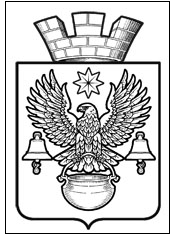 ПОСТАНОВЛЕНИЕАДМИНИСТРАЦИИКОТЕЛЬНИКОВСКОГО ГОРОДСКОГО ПОСЕЛЕНИЯКОТЕЛЬНИКОВСКОГО МУНИЦИПАЛЬНОГО   РАЙОНАВОЛГОГРАДСКОЙ ОБЛАСТИОт 07.09.2021                                                   № 635Об отнесении объектов муниципального земельного контроля в границах Котельниковского городского поселения Котельниковского муниципального района Волгоградской области к одной из категорий риска причинения вреда (ущерба) на 2022год В соответствии с Земельным кодексом Российской Федерации, Федеральным законом от 06.10.2003г. № 131-ФЗ «Об общих принципах организации местного самоуправления в Российской Федерации», Федеральным законом от 31.07.2020г. № 248-ФЗ «О государственном контроле (надзоре) и муниципальном контроле в Российской Федерации», Уставом Котельниковского городского поселения, решением Совета народных депутатов Котельниковского городского поселения Котельниковского муниципального района Волгоградской области от 19.08.2021г. № 69/356 «Об утверждении Положения о муниципальном земельном контроле в границах Котельниковского городского поселения Котельниковского муниципального района Волгоградской области», администрация Котельниковского городского поселенияПОСТАНОВЛЯЕТ:Отнести:                                                                                                                                                               к категории среднего риска причинения вреда (ущерба) объекты муниципального земельного контроля в границах Котельниковского городского поселения Котельниковского муниципального района Волгоградской области, согласно приложению №1 к настоящему постановлению;                                                                                                                                         к категории умеренного риска причинения вреда (ущерба) объекты муниципального земельного контроля в границах Котельниковского городского поселения Котельниковского муниципального района Волгоградской области, согласно приложению №2 к настоящему постановлению;                                                                                                                                                          к категории низкого риска причинения вреда (ущерба) объекты муниципального земельного контроля в границах Котельниковского городского поселения Котельниковского муниципального района Волгоградской области, согласно приложению №3 к настоящему постановлению.Поручить отделу архитектуры и землеустройства администрации Котельниковского городского поселения Котельниковского муниципального района Волгоградской области обеспечить размещение на официальном сайте администрации Котельниковского городского поселения в сети «Интернет» Перечни земельных участков, отнесенных к одной из категорий риска согласно пункту 1 настоящего постановления.Контроль над исполнением настоящего постановления возложить на заместителя главы Котельниковского городского поселения Котельниковского муниципального района Волгоградской области Страхова А. Б.Настоящее постановление вступает в силу после его официального обнародования.Глава Котельниковского городского поселения                                                                                          А. Л. ФедоровПриложение №1 к постановлению администрации Котельниковского городского поселения Котельниковского муниципального района Волгоградской области от 07.09.2021г. №635ОБЪЕКТЫмуниципального земельного контроля в границах Котельниковского городского поселения Котельниковского муниципального района Волгоградской области, отнесенных к категории среднего риска причинения вреда (ущерба)Земельный участок из категории земель населенных пунктов, с кадастровым номером 34:13:130012:207, площадью 1632.0 кв. м., местоположение: обл. Волгоградская, р-н Котельниковский, г. Котельниково, примерно в 1060 м по направлению на север от жилого дома по ул. Береговая,13, вид разрешенного использования: «12.2 Специальная».Земельный участок из категории земель населенных пунктов, с кадастровым номером 34:13:130025:1172, площадью 87308.0 кв. м., местоположение: Волгоградская область, р-н. Котельниковский, г. Котельниково, ул. Петрова, д. 5б, вид разрешенного использования: «Кладбища традиционных захоронений».Земельный участок из категории земель населенных пунктов, с кадастровым номером 34:13:130018:695, площадью 542.0 кв. м., местоположение: обл. Волгоградская, р-н Котельниковский, г. Котельниково, ул. Родина, дом 82, вид разрешенного использования: «Для индивидуальной жилой застройки».Земельный участок из категории земель населенных пунктов, с кадастровым номером 34:13:130032:1566, площадью 185.0 кв. м., местоположение: обл. Волгоградская, р-н Котельниковский, г. Котельниково, ул. Ротмистрова, 68, вид разрешенного использования: «Для индивидуальной жилой застройки».Земельный участок из категории земель населенных пунктов, с кадастровым номером 34:13:130024:2109, площадью 682.0 кв. м., местоположение: Волгоградская обл, Котельниковский р-н, Котельниковское городское поселение , г. Котельниково ,                             ул. Малиновского, д.5, вид разрешенного использования: «Для индивидуальной жилой застройки».Приложение №2 к постановлению администрации Котельниковского городского поселения Котельниковского муниципального района Волгоградской области от 07.09.2021г. №635ОБЪЕКТЫмуниципального земельного контроля в границах Котельниковского городского поселения Котельниковского муниципального района Волгоградской области, отнесенных к категории умеренного риска причинения вреда (ущерба)Земельный участок из категории земель населенных пунктов, с кадастровым номером 34:13:130024:2110, площадью 252.0 кв. м., местоположение: Волгоградская область, Котельниковский р-н, г Котельниково, вид разрешенного использования: «строительство здания общественного питания».Земельный участок из категории земель населенных пунктов, с кадастровым номером 34:13:130018:732, площадью 2368.0 кв. м., местоположение: обл. Волгоградская, р-н Котельниковский, г. Котельниково, ул. Родина, д. 44 "б", вид разрешенного использования: «Для размещения объектов розничной торговли».Земельный участок из категории земель населенных пунктов, с кадастровым номером 34:13:130018:49, площадью 149.4 кв. м., местоположение: обл. Волгоградская, р-н Котельниковский, г. Котельниково, ул. Урицкого, 10, вид разрешенного использования: «Для эксплуатации здания магазина».Приложение №3 к постановлению администрации Котельниковского городского поселения Котельниковского муниципального района Волгоградской области от 07.09.2021г. №635ОБЪЕКТЫмуниципального земельного контроля в границах Котельниковского городского поселения Котельниковского муниципального района Волгоградской области, отнесенных к категории низкого риска причинения вреда (ущерба)Земельный участок из категории земель населенных пунктов, с кадастровым номером 34:13:130027:833, площадью 8057.0 кв. м., местоположение: обл. Волгоградская, р-н Котельниковский, г. Котельниково, ул. Горького, 37, вид разрешенного использования: «для эксплуатации зданий и сооружений».Земельный участок из категории земель населенных пунктов, с кадастровым номером 34:13:130030:20, площадью 12 050,98 кв. м., местоположение: обл. Волгоградская, р-н Котельниковский, г. Котельниково, ул. Набережная, 14, вид разрешенного использования: «Для эксплуатации под зданием школы №2».Земельный участок из категории земель населенных пунктов, с кадастровым номером 34:13:130021:2, площадью 16 631,11 кв. м., местоположение: обл. Волгоградская,                          г. Котельниково, ул. Липова, дом 13, вид разрешенного использования: «Для эксплуатации под зданием школы».Земельный участок из категории земель населенных пунктов, с кадастровым номером 34:13:130019:30, площадью 8 862.0 кв. м., местоположение: обл. Волгоградская, р-н Котельниковский, г. Котельниково, ул. Ленина, 30, вид разрешенного использования: «Для эксплуатации под зданием школы».Земельный участок из категории земель населенных пунктов, с кадастровым номером 34:13:130021:5, площадью 10 445.0 кв. м., местоположение: обл. Волгоградская,                           г. Котельниково, ул. Липова, дом 17, вид разрешенного использования: «Для эксплуатации под зданиями МОУ СОШ №5».Земельный участок из категории земель населенных пунктов, с кадастровым номером 34:13:130019:28, площадью 4 116,86 кв. м., местоположение: обл. Волгоградская, р-н Котельниковский, г. Котельниково, ул. Советская, 23, вид разрешенного использования: «Для эксплуатации под зданием детского сада №1».Земельный участок из категории земель населенных пунктов, с кадастровым номером 34:13:130030:626, площадью 1 335,0 кв. м., местоположение: обл. Волгоградская, р-н Котельниковский, г. Котельниково, ул. Ротмистрова, 24, вид разрешенного использования: «для эксплуатации детской игровой площадки МБДОУ ДС № 4 "Алёнушка"».Земельный участок из категории земель населенных пунктов, с кадастровым номером 34:13:130027:31, площадью 1 436,0 кв. м., местоположение: обл. Волгоградская, р-н Котельниковский, г. Котельниково, ул. Орлова, 37, вид разрешенного использования: «для эксплуатации под зданиями детского сада № 2».Земельный участок из категории земель населенных пунктов, с кадастровым номером 34:13:130029:8, площадью 3 512,59 кв. м., местоположение: обл. Волгоградская, р-н Котельниковский, г. Котельниково, ул. Чехова, дом 60, вид разрешенного использования: «для эксплуатации здания детского сада».Земельный участок из категории земель населенных пунктов, с кадастровым номером 34:13:130027:45, площадью 4 289,33 кв. м., местоположение: обл. Волгоградская, р-н Котельниковский, г. Котельниково, ул. Малиновского, дом 44, вид разрешенного использования: «Для эксплуатации зданий и построек».Земельный участок из категории земель населенных пунктов, с кадастровым номером 34:13:130021:75, площадью 4 955.0 кв. м., местоположение: обл. Волгоградская, р-н Котельниковский, г. Котельниково, ул. Пролетарская, дом 12 "а", вид разрешенного использования: «для эксплуатации здания детского сада».Земельный участок из категории земель населенных пунктов, с кадастровым номером 34:13:130021:1, площадью 5 330,52 кв. м., местоположение: обл. Волгоградская, р-н Котельниковский, г. Котельниково, ул. Липова, дом 19 "А", вид разрешенного использования: «Для эксплуатации здания детского сада».Земельный участок из категории земель населенных пунктов, с кадастровым номером 34:13:130016:366, площадью 6 742.0  кв. м., местоположение: обл. Волгоградская, р-н Котельниковский, г. Котельниково, ул. Комсомольская, 85, вид разрешенного использования: «для эксплуатации здания детского сада».Земельный участок из категории земель населенных пунктов, с кадастровым номером 34:13:130032:1572, площадью 9 353.0  кв. м., местоположение: обл. Волгоградская, р-н Котельниковский, г. Котельниково, ул. Строителей, з/у 1, вид разрешенного использования: «Для строительства детского сада на 100 мест».Земельный участок из категории земель населенных пунктов, с кадастровым номером 34:13:130029:62, площадью 1410.7  кв. м., местоположение: обл. Волгоградская, р-н Котельниковский, г. Котельниково, ул. Кивгила, 30, вид разрешенного использования: «Для эксплуатации гаражей и административного здания».